О    внесении      изменений      в       постановлениеИсполнительного        комитета     Мамадышскогомуниципального района Республики Татарстан№ 136 от 08.02.2018г. В целях повышения эффективности реализации на территории Мамадышского муниципального района государственной молодежной политики, выработки предложений по вопросам, касающимся деятельности молодежных и детских общественных объединений, взаимодействия их с органами государственной власти, подготовки рекомендаций по решению проблем молодежи в Мамадышском муниципальном районе, Исполнительный комитет Мамадышского муниципального района Республики Татарстан    п о с т а н о в л я е т:1. В Положении об Общественном координационном Совете по работе с молодежью при Исполнительном комитете Мамадышского муниципального района, утвержденной   постановлением исполнительного комитета Мамадышского муниципального района №136 от 08.02.2018г. «Об общественном координационном Совете по работе с молодежью при исполнительном комитете Мамадышского муниципального» пункт 4.6,  абзац 5 пункта 2 исключить.2. Контроль за исполнением настоящего постановления возложить на заместителя руководителя Исполнительного комитета Мамадышского муниципального района Республики Татарстан  Никитина В.И.Руководитель                                                                                     И.М.ДарземановИСПОЛНИТЕЛЬНЫЙ КОМИТЕТ МАМАДЫШСКОГО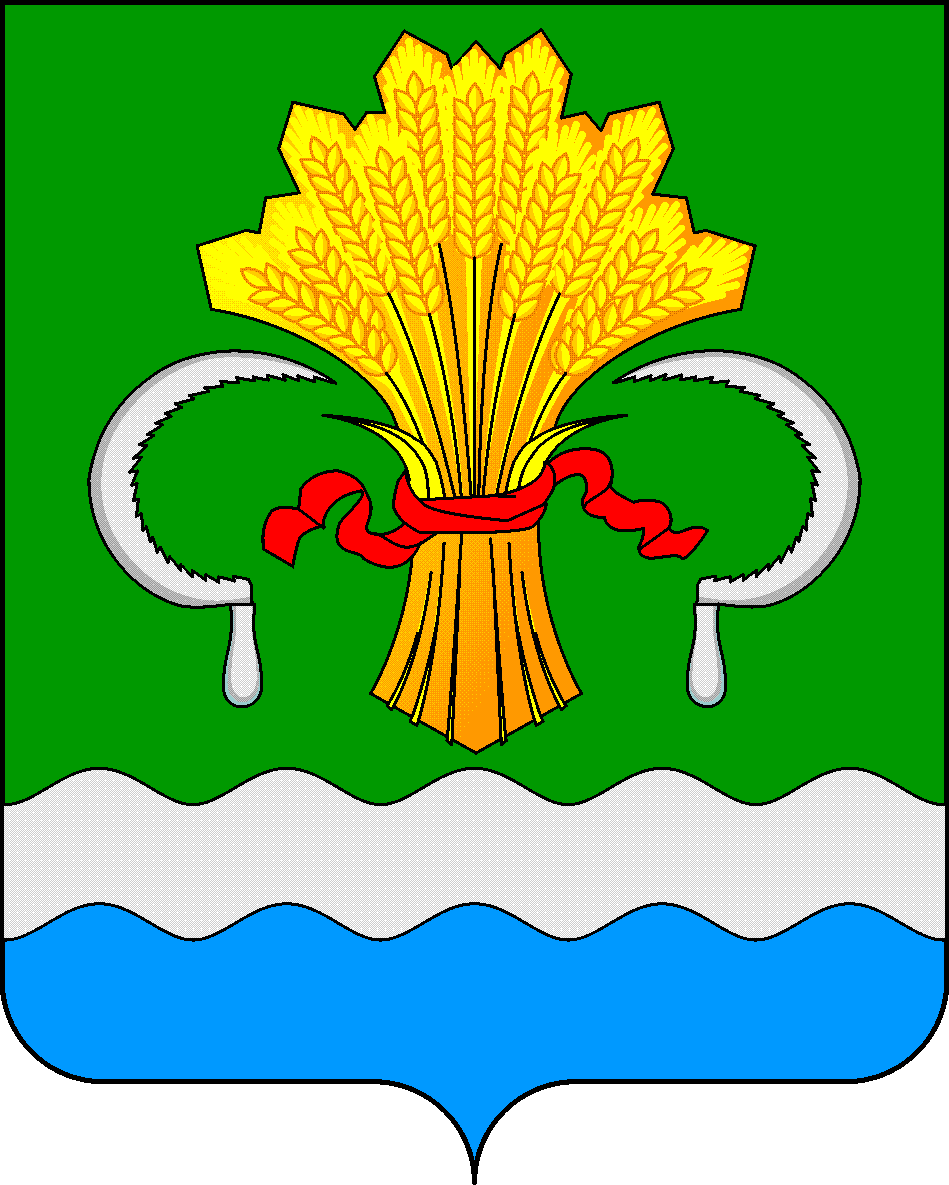 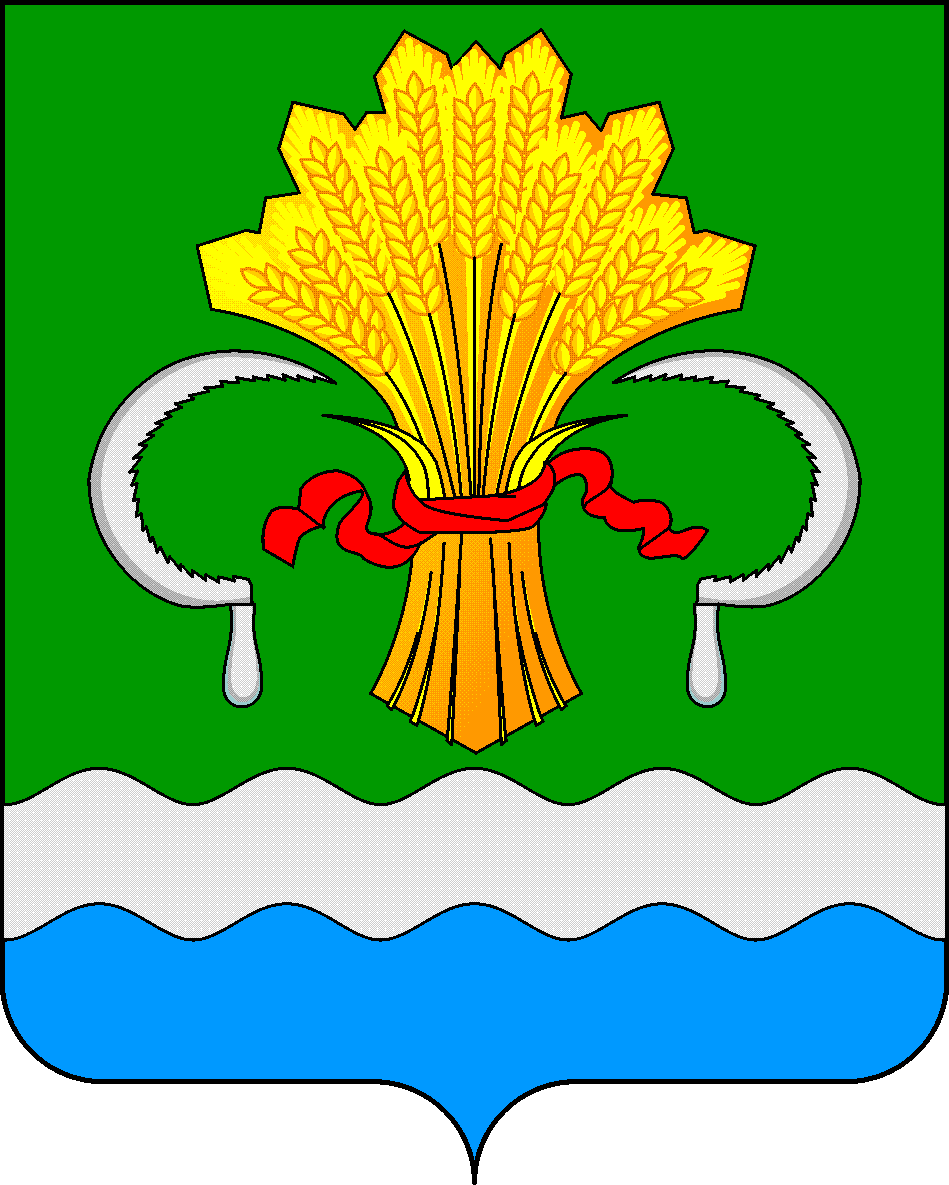  МУНИЦИПАЛЬНОГО РАЙОНА РЕСПУБЛИКИ ТАТАРСТАНул.М.Джалиля, д.23/33, г. Мамадыш, Республика Татарстан, 422190ТАТАРСТАН РЕСПУБЛИКАСЫНЫҢМАМАДЫШ МУНИЦИПАЛЬ РАЙОНЫНЫҢ БАШКАРМА КОМИТЕТЫМ.Җәлил ур, 23/33 й., Мамадыш ш., Татарстан Республикасы, 422190     Тел.: (85563) 3-15-00, 3-31-00, факс 3-22-21, e-mail: mamadysh.ikrayona@tatar.ru, www.mamadysh.tatarstan.ru     Тел.: (85563) 3-15-00, 3-31-00, факс 3-22-21, e-mail: mamadysh.ikrayona@tatar.ru, www.mamadysh.tatarstan.ru     Тел.: (85563) 3-15-00, 3-31-00, факс 3-22-21, e-mail: mamadysh.ikrayona@tatar.ru, www.mamadysh.tatarstan.ru    Постановление№ 588                                                                                 Постановление№ 588                                                                                                 Карар         от «30»  11      2018 г.